ГУО «Средняя школа д.Клейники им.Ю.В.Харитончика»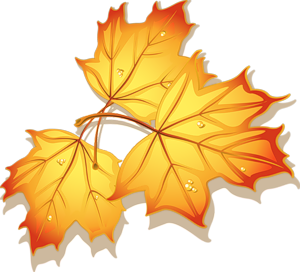 Программа осеннего  оздоровительного пришкольного лагеря"ОСЕННИЕ КЛЕНИКИ"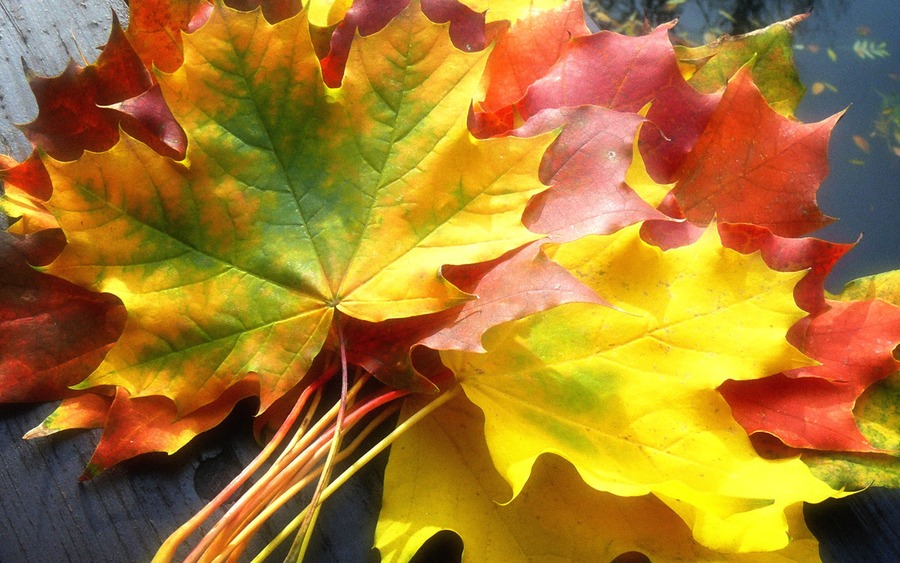    Автор: Л.МСкалкович.    2020г.Введение.В системе непрерывного образования каникулы в целом  играют весьма важную роль для развития, воспитания и оздоровления детей .Пришкольные лагеря – одна из наиболее востребованных форм осеннего отдыха детей школьного возраста. Осень - наилучшая пора для общения с природой, постоянная смена впечатлений, встреча с неизвестными, подчас экзотическими уголками природы. Это время, когда дети имеют возможность снять психологическое напряжение, внимательно посмотреть вокруг себя и увидеть, что удивительное рядом.Отдых – это не только социальная защита, это и возможность для творческого развития детей, обогащения духовного мира и интеллекта ребёнка, радость общения, творческие открытия, оригинальные идеи. Главное направление работы школьного лагеря - оздоровительное, имеющее познавательный характер. Пояснительная запискаВся воспитательная работа в пришкольном лагере"ОСЕННИЕ КЛЕНИКИ" направлена на реализацию представленной оздоровительной  программы.Эта программа 6 дневного пребывания учащихся в лагере насыщена разными спортивно-познавательными, развивающими мероприятиями и играми, которые способствуют активному оздоровлению воспитанников, а главное формируют духовно-нравственную творческую личность. Педагогические кадрыНачальник лагеря: несёт ответственность за соблюдение распорядка дня, организацию и содержание оздоровительно-воспитательной и досуговой деятельности, работу органов самоуправления и проведение досуговых мероприятий в рамках программы, анализирует деятельность отрядов.Специальные кадры (библиотекарь, физрук):осуществляют специализированную педагогическую деятельность в рамках функциональных обязанностей, могут быть привлечены для педагогической поддержки работы органов самоуправления, для организации досуговых мероприятий.Воспитатели:несут ответственность за жизнь и здоровье детей, выполнение плана учебно-воспитательной работы, проведение отрядных и общелагерных дел.Педагогические условия:добровольность включения детей в разработку, подготовку общих дел, в организацию жизни лагеря;сочетание индивидуального и коллективного включения детей в различные виды деятельности (творческие, развивающие, интеллектуальные);систематическое информирование о результатах состязаний, конкурсов, об условиях участия в том или ином деле;организация различных видов стимулирования детей и взрослых;многообразие предлагаемых видов деятельности (право выбора посильного участия в деле);отбор педагогических средств с учетом возрастных и индивидуальных особенностей, способствующих обеспечению успешной самореализации ребенка;создание ситуации успеха в избранных ребенком видах деятельности, индивидуальное и публичное поощрение достигнутого;создание возможности переключения с одного вида деятельности на другой.Методическое обеспечение смены:наличие программы лагеря, планов работы отрядов, описание модели игрового сюжета;должностные инструкции, приказ об организации лагеря на базе ГУО «Средняя школа д.Клейники им.Ю.В.Харитончика»;подбор методического материала в соответствии с программой лагеря;подбор реквизита для проведения дел;разработка системы отслеживания результатов педагогической деятельности и деятельности воспитанников лагеря, подведение итогов, обеспечение гласности достигнутых успехов и результатов.Проведение смены обусловлено необходимостью:укрепления здоровья детей, отдыхающих в лагере.Цель организации работы лагеря:содействие физическому, психическому, интеллектуальному, нравственному развитию детей; создание педагогической воспитательной среды, способствующей укреплению здоровья детей как жизненно важной ценности и сознательного стремления к ведению здорового образа жизни и развитие у них творческого потенциала.Задачи: приобщение детей к разнообразному социальному опыту, создание в лагере стиля отношений подлинного сотрудничества, содружества, сотворчества;выявление и развитие творческого потенциала ребёнка, включение его в развивающую коллективную и индивидуальную деятельность;развитие у детей навыков работы в группе, участия в управлении детским оздоровительным лагерем.Положение о школьном оздоровительном лагере.Общие положенияПо желанию и запросам родителей (законных представителей) и с учётом финансовых возможностей образовательного учреждения в летний период создаётся пришкольный оздоровительный лагерь с дневным пребыванием детей.Деятельность лагеря регламентируется Уставом учреждения, Правилами поведения обучающихся, настоящим Положением.Организация и содержание деятельностиПришкольный оздоровительный лагерь открывается на основании приказа по учреждению и комплектуется из обучающихся начальных классов. Зачисление производится на основании заявления родителей (законных представителей).В лагере организуются отряды с учётом возрастных особенностей и интересов обучающихся, строго соблюдаются требования санитарно-гигиенических норм и правил, правил техники безопасности.Содержание работы лагеря строится по его плану на принципе гуманизма, развития самостоятельности, привития норм здорового образа жизни.В лагере создаются условия для осуществления спортивно-оздоровительной работы, развития творческих способностей детей.Коллектив лагеря самостоятельно определяет программу деятельности, распорядок дня.Кадровое обеспечениеПриказом по учреждению назначаются начальник лагеря, воспитатели, музыкальный руководитель, инструктор по физкультуре из числа педагогических работников учреждения.Начальник лагеря руководит его деятельностью, несёт ответственность за жизнь и здоровье детей, ведёт документацию.Воспитатели, музыкальный руководитель, инструктор по физкультуре, осуществляют воспитательную деятельность по плану лагеря, проводят мероприятия, следят за соблюдением режима дня, правил безопасного поведения, правил пожарной безопасности..Начальник лагеря, воспитатели, музыкальный руководитель, инструктор по физкультуре, несут ответственность за жизнь и здоровье детей во время их пребывания в лагере.Педагогические сотрудники, работающие в лагере и дети должны строго соблюдать дисциплину, режим дня, план воспитательной работы, технику безопасности и правила пожарной безопасности.Начальник лагеря проводит инструктаж по технике безопасности для сотрудников, а воспитатели - для детей под личную подпись инструктируемых.В лагере действует план эвакуации на случай пожара или чрезвычайных ситуаций.Организация питания осуществляется на основе примерных норм питания. За качество питания несёт ответственность бракеражная комиссия, утверждённая директором учреждения на время работы лагеря.Организация походов и экскурсий производится на основании соответствующих инструкций директора школы.Финансовое обеспечениеЛагерь содержится за счёт районных бюджетных средств, родительских средств. Содержание и формы реализации программыТрадиционно из участников программы формируются отряды. Для всех отрядов работает библиотека, игровая комната, спортивная площадка. В лагере формируется один отряд  «ЛИСТОЧКИ»Формирование духовно-нравственных и толерантных качеств является одним из основных направлений деятельности лагеря. Работа по патриотическому и гражданственному воспитанию ведётся в течение всей смены. В форме конкретной помощи проводится социальная работа. В течение смены педагогический коллектив организует следующие виды деятельности: праздники, конкурсы, викторины, спортивные соревнования и мероприятия.План работы лагеряПлан оздоровительных мероприятийЕжедневное проведение утренней зарядки.Подвижные игры на воздухе.Проведение минуток здоровья:  «Как ухаживать за зубами»«Правильное питание»«Осанка – основа  красивой  походки»«Мы  за здоровый образ жизни»«Друзья Мойдодыра и наше здоровье»  «Закаливание» «Гигиена в доме»«Здоровье  в саду и на грядке».Критерии эффективности программы:постановка реальных целей и планирование результата программы;заинтересованность педагогов в реализации программы;благоприятный психологический климат в детском и взрослом коллективах, удовлетворенность детей предложенными разнообразными видами деятельности, формами работы; творческое сотрудничество педагогов и детей;желание участвовать в работе лагеря на следующий год.Предполагаемые результаты программыУспешность детей в различных мероприятиях повысит социальную активность, даст уверенность в своих силах и талантах.Укрепление здоровья детей;Воспитание у детей привычки к здоровому образу жизни;Снижение темпа роста негативных социальных явлений среди детей;Осуществление экскурсий, походов  помогут детям в обретении новых знаний о родном крае и научат их бережно и с любовью относиться к своей малой Родине.Заинтересованность детей в сотрудничестве с учреждениями дополнительного образования, через расширение объединений дополнительного образования;Предполагается, что время, проведенное в лагере, не пройдет бесследно ни для взрослых, ни для детей, и на следующий год они с удовольствием будут участвовать в работе лагеря.Дети станут дружным, сплочённым, творческим коллективом, ставящим перед собой новые цели.Список литературы.Артамонова Л.Е Летний лагерь. Организация, работа вожатого, сценарии мероприятий. – М.: ВАКО, 2006. – 288 с.Агончарова Е.И., Савченко Е.В., Жиренко О.Е. Школьный летний лагерь – М. ВАКО, 2004. - 192с.Кувватов С.А. Активный отдых детей на свежем воздухе. Ростов н/Д: Феникс, 2005. - 311с.Лобачёва С.И. Организация досуговых, творческих и игровых мероприятий в летнем лагере 1 – 11 классы. – М.: ВАКО, 2007. – 208с.Матвеева Е.М. Азбука здоровья: профилактика вредных привычек. – М.: глобус, 2007. – 206с.Обухова Л.А., Лемяскина Н.А., Жиренко О.Е. Новые 135 уроков здоровья, или Школа докторов природы (1 – 4 классы). – М.: ВАКО, 2008. – 288с.Руденко В.И. Игры, экскурсии и походы в летнем лагере: Сценарии и советы для вожатых. – Ростов н/Д: Феникс, 2005. – 224с.Сысоева М.Е. Организация летнего отдыха детей. – М.: ВЛАДОС, 1999. – 176с.Титов С.В. Здравствуй, лето! Волгоград, Учитель, 2001.Чурина Л. Игры, конкурсы, задания. – М., АСТ; СПб.: Сова, 2007. – 62с.ДЕНЬМЕРОПРИЯТИЕДень  первый31.10«Открытие лагеря»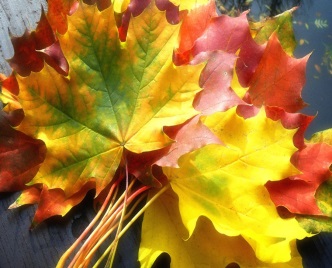 1. Операция «Уют» (прием детей, знакомство с режимом дня)2.  Организационное мероприятие «Расскажи мне о себе»- знакомство с ребятами;- беседа с родителями;-  формирование отряда ,выбор командира.3.Разучивание девиза, песни речевки .4. Минутка здоровья  «Профилактика коронавируса »5. Беседа ПДД.6. Игры, конкурсы «Осенняя ярмарка идей».7. Веселыми тропинками осени . Экскурсия в природу «Осенняя пора – очей очарованье»День второй02.11«День мастеров»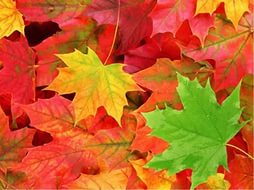 1. Минутка здоровья  «Здоровье  в саду и на грядке»2. Малые олимпийские игры.3. «Там чудеса…»   встреча с сотрудниками библиотеки4. Акция «Дело мастера боится» (ремонт библиотечных книг)5. Подвижные игры на свежем воздухеДень   третий03.11«День сказок»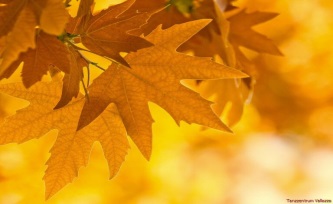 1. Минутка здоровья   «Мой друг - ЗОЖик»2. Сказочный остров. “Приходи к нам в гости, сказка!”СДК сказка «Волшебные приключения Вити и Маши»СДК. Мастер -класс по песочной анимацииПодвижные игры на свежем воздухеДень   четвертый04.11«День здоровья»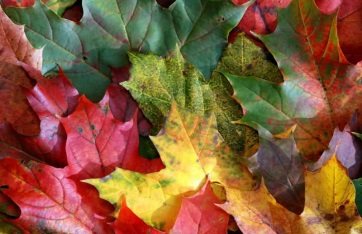 1.Беседа“Новое поколение выбирает здоровый образ жизни!” Антипропаганда табакокурения, алкоголя 2. Конкурс отрядных газет, рисунков, стихотворений, песен3.Мастер-класс по шахматам и шашкам3.Спортландия  зовет нас в гости4. СДК. Развлекательно-игровая программа «Будь природе другом»5. Подвижные игры на свежем воздухеДень  пятый05.11«День творчества»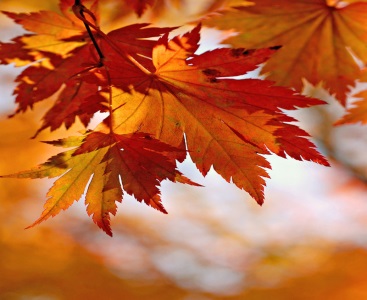 1.Минутки здоровья « Как ухаживать за зубами»2. Веселыми тропинками осени . Экскурсия в природу3. СДК. «Чудеса своими руками»Мастер -класс по созданию сувениров «Мой друг ежик»4. «Веселые старты»5.Игры на свежем воздухе.День  шестой             06.11«День прощания»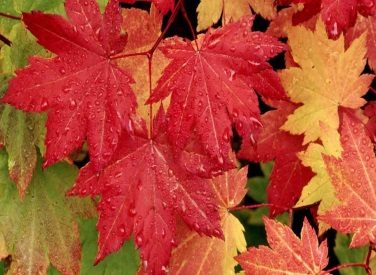 1. Беседа «Друзья Мойдодыра и наше здоровье»  1.Праздничная конкурсно-игровая программа «Лучший актер»
2. Конкурс талантов«Планета детства»3. Спортивная игра «Сильные, ловкие, умелые!»4.Детская дискотека «Досвидания, лагерь!»